PresseinformationPerfect ChargingFronius Perfect Charging ermöglicht nachhaltiges Laden von StaplerflottenIntelligent laden mit Sonnenenergie(Wels, April 2023) Flurförderzeuge mit Solarstrom laden und den Eigenverbrauch optimieren? Das ist jetzt möglich mit einer neuen Funktion im Charge & Connect-Portal von Fronius Perfect Charging. PV Connect hilft dem Anwender dabei, seine Staplerflotte intelligent und nachhaltig zu betreiben.Steigende Strompreise und zunehmend strengere Umweltauflagen erfordern wirtschaftliche Prozesse in der Intralogistik. Unternehmen brauchen deshalb Stapler und AGVs, die sie zuverlässig und umweltfreundlich betreiben können. Die cloudbasierte Softwarelösung Charge & Connect ist die Antwort von Fronius Perfect Charging auf diese Herausforderungen. Mit der neuen Funktion können die Anwender die eigens produzierte Sonnenenergie zum Laden der Flurförderzeuge nutzen.PV Connect heißt das Feature, das die effiziente Batterieladetechnik mit der Fronius Photovoltaik kombiniert. Anstatt teuren Strom aus dem Netz zu beziehen, kann der Flottenbetreiber eigens erzeugte, erneuerbare Solarenergie verwenden, um seine Staplerflotte zu laden. Die Vorteile überzeugen: Wer die neue Funktion nutzt, reduziert Energiekosten und leistet gleichzeitig einen Beitrag zu mehr Nachhaltigkeit im Unternehmen. „Mit dieser Lösung haben wir das intelligente Laden auch noch nachhaltig gemacht“, betont Patrick Gojer, Business Unit Manager Perfect Charging. „Und die Kunden bekommen zudem eine maximale Verfügbarkeit der Flurförderzeuge und erhöhen ihre Wettbewerbsfähigkeit.“Nachhaltig auf Knopfdruck Was ist mit der neuen Funktion möglich? Der Anwender kann seinen Eigenverbrauch individuell steuern. Dazu stellt ihm PV Connect exakte Wetter- und PV-Ertragsprognosen zur Verfügung. Der Staplerbetreiber ist damit in der Lage, das Laden mit Sonnenenergie optimal zu planen und zu takten. In Kombination mit dem Load-Balancing-Lade-Algorithmus kann der Nutzer seine Ladeprozesse an die Verfügbarkeit der PV-Energie anpassen und festlegen, wann er die selbsterzeugte Energie verwendet. Der Anwender verringert zudem Lastspitzen und ist nicht mehr so abhängig vom Stromanbieter.Aktivieren kann der Kunde die Funktion ganz einfach, indem er seine Fronius-Ladesysteme mit Charge & Connect, der Photovoltaik-Anlage und dem Fronius-Wechselrichter verbindet. Bei der Konfiguration hat er die Wahl zwischen zwei Optionen: PV-maximal nutzt die zur Verfügung stehende PV-Energie maximal aus. Es werden genau so viele Batterien geladen, wie es die zur Verfügung stehende PV-Leistung zulässt. PV-optimal passt die Ladung der benötigten Batterien optimal an die verfügbare PV-Energie an, um den Deckungsgrad zwischen benötigter Leistung und PV-Leistung zu erhöhen. 2.728 Zeichen inkl. LeerzeichenÜbersicht Bildmaterial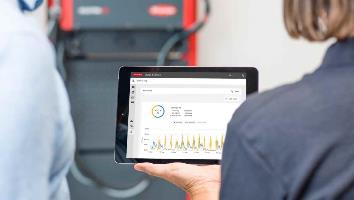 Die neue Funktion PV Connect kann in Kombination mit Load Balancing die eigens produzierte Sonnenenergie zur Ladung der Staplerflotte optimal oder maximal nutzen.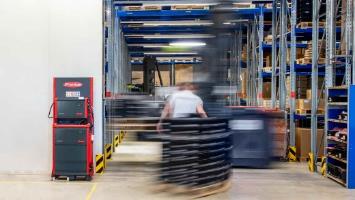 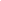 Wer beim Laden seiner Stapler und AGVs Kosten reduzieren und gleichzeitig noch mehr Verfügbarkeit und Flexibilität erzielen will, kann die neue Funktion PV Connect im Charge & Connect-Portal nutzen. Fronius Perfect Charging setzt bei dieser Lösung auf Sonnenenergie. Fotocredits: Fronius International GmbH, Abdruck honorarfreiDas hochaufgelöste Bildmaterial finden Sie hier zum Download. Bitte schicken Sie bei Veröffentlichung einen Beleg an unsere Agentur a1kommunikation Schweizer GmbH. Vielen Dank. Wir sind Fronius.Mehr als 7.000 Mitarbeiterinnen und Mitarbeiter weltweit, ein aktueller Exportanteil von 89 Prozent und 1.366 aktive Patente: Das sind wir, das ist Fronius. 1945 als regionaler Ein-Mann-Betrieb gegründet, gehören wir heute zu den Global Playern, was unsere 37 internationalen Tochtergesellschaften sowie unser Netzwerk an Vertriebspartnern in mehr als 60 Ländern eindrucksvoll beweisen. Und doch sind wir im Kern immer noch ein Familienunternehmen aus Österreich, das in der Photovoltaik, Schweiß- und Batterieladetechnologie tätig ist. Seit jeher entwickeln wir Produkte und Lösungen für eine lebenswerte Zukunft und bieten unseren Kundinnen und Kunden dabei ein All-in-one-Paket an: von der vorausgehenden Planung und Beratung über das fortlaufende Monitoring bis hin zum bedarfsgerechten Reparaturservice. Wir sind innovativ. Wir sind neugierig. Wir sind Fronius.Kontaktdaten zur Veröffentlichung:RückfragehinweisFronius International GmbH
MMag. Sonja POINTNER, +43 (7242) 241-6436
pointner.sonja@fronius.com Bitte schicken Sie bei Veröffentlichung einen Beleg an unsere Agentur:a1kommunikation Schweizer GmbH
Frau Kirsten LUDWIG, Oberdorfstraße 31 A, 70794 Filderstadt, Deutschland
+49 711 9454161-20, kirsten.ludwig@a1kommunikation.deFirmenname:Fronius Perfect ChargingKontakt-E-Mail:perfect.charging@fronius.com Website:www.fronius.com/intralogistik  YouTube:www.youtube.com/FroniusCharging  LinkedIn:www.linkedin.com/showcase/perfect-chargingTelefon Österreich:+43 7242 241-2550Telefon Deutschland:+49 6655 916940Telefon Schweiz:+41 44 817 99 44